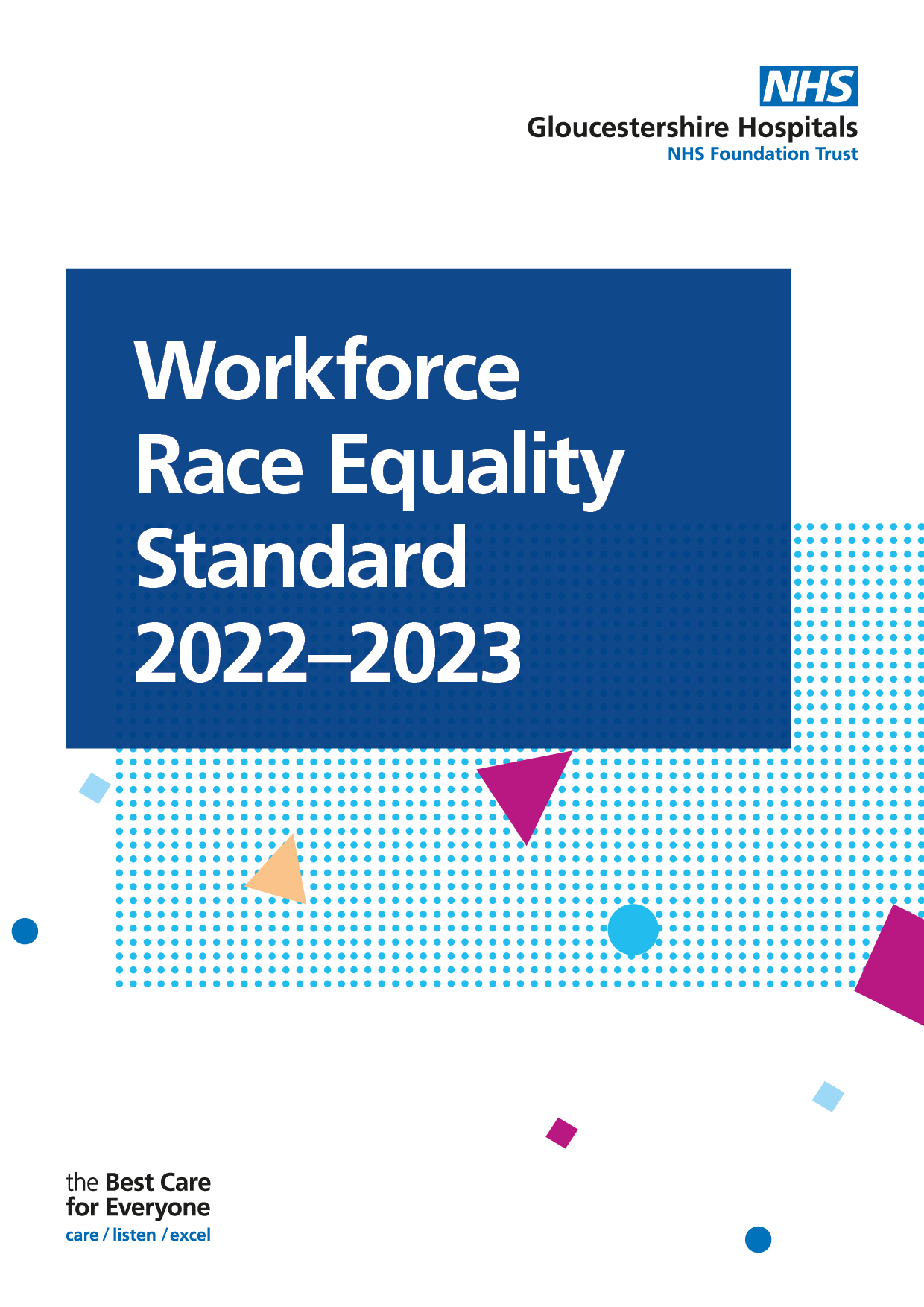 Introduction Welcome to the 2023 Workforce Race Equality Standard (WRES) Report. The WRES report enables the Trust to publish data on the employment experiences of our Black, and Minority Ethnic (BME) staff compared to those of our white staff. The WRES was introduced in 2015, designed to demonstrate progress in ensuring colleagues from BME backgrounds have equal access to opportunities and receive fair treatment in the workplace.Nine measures (metrics) enable NHS organisations to compare the experience of BME and white staff. The information provided within this report includes the data for the nine key WRES metrics and describes the actions taken during 2022 and those planned for 2023/24. These actions are based on areas for further development, identified and informed through the WRES metrics and action plan, and staff survey. Metrics 5 to 8 are based on the staff survey results for 2022. At Gloucestershire Hospital NHS Foundation Trust (GHNHSFT), as at 31st March 2023, our Electronic Staff Records (ESR) data shows the following:AimsThe aims of this report are to:Compare the workplace and career experiences of the Trusts EM and white staff, using data drawn from WRES reporting in 2023.Present high-level findings and analysis of the WRES metrics data.Highlight trends in NHS staff survey data published, covering the periods of 2022.Suggest actions that will improve the experiences of Ethnic Minority staff against each metric.Raise awareness of race equality within the Trusts workforce and outline some of the challenges that EM staff collectively experience at work.WRES MetricsWRES Data Non-Clinical WorkforceClinical WorkforceNon-Clinical BME representation has remained the same as the previous year but white representation has decreased slightly from 1,598 to 1,358. ClinicalBME representation has increased from 912 to 1,073, white representation from 3,597 to 3,703. .The number of BME senior leaders (8a+) has increased from 30 to 34, with the highest representation in bands 8a and 8c. There has been a decrease in bands 8b and no change to bands 8d and above.Total BME representation in Band 8a+A figure above 1 indicates that BME staff are more likely to be appointed from shortlisting compared to white staffRelative likelihood of white candidates being appointed from shortlisting compared to BME applicants, the rate for 2023 is 1.46, this is consistent with last year (1.49)Likelihood of White staff being appointed from shortlisting compared to BME staff has increased by 0.17 from the previous year.A figure equal to 1 indicates that BME staff are no more likely to enter the formal disciplinary process over white staff. The data above indicates that white staff are more likely to enter a formal disciplinary process (0.12%) than BME staff (0.07%). The figure has decreased by 0.1 and shows that white staff are marginally more likely to enter a formal disciplinary process.BME staff are more likely to access non – mandatory training and Continued Professional Development compared to white staff, with 70.67% BME and 54.97% white staff. The gap has decreased since 2022 by 0.5 decimal points, with white staff becoming less likely to access mandatory training/CPD. However, 58.49% of staff whose ethnicity is unknown are likely to complete their mandatory training too.31.8% of BME staff have experienced harassment, bullying or abuse from patients, relatives or the public in the last 12 months, compared to 28.3% of white staff. Since the previous year, the figures have decreased for both ethnic categories, white (1.6%) and BME (5.8%).22.25% of BME staff have experienced harassment and bullying abuse from staff in the last 12 months, compared to 16.5% of white staff. The figures have decreased for both ethnic categories White (10%) and BME (12.35%)41.1% of BME staff believe that the trust provides equal opportunities for career progression or promotion, compared with 51% of white staff. The figure for white staff has decreased by 7.7% however has increased by 5.4% for BME.BME staff are much more likely to experience higher levels of discrimination from managers, team leader or other colleagues, than their white colleagues. With 24% and 8% respectively. Since the previous year, there has been a marginal increase of 0.3% for white staff and a decrease of 0.9% for BME.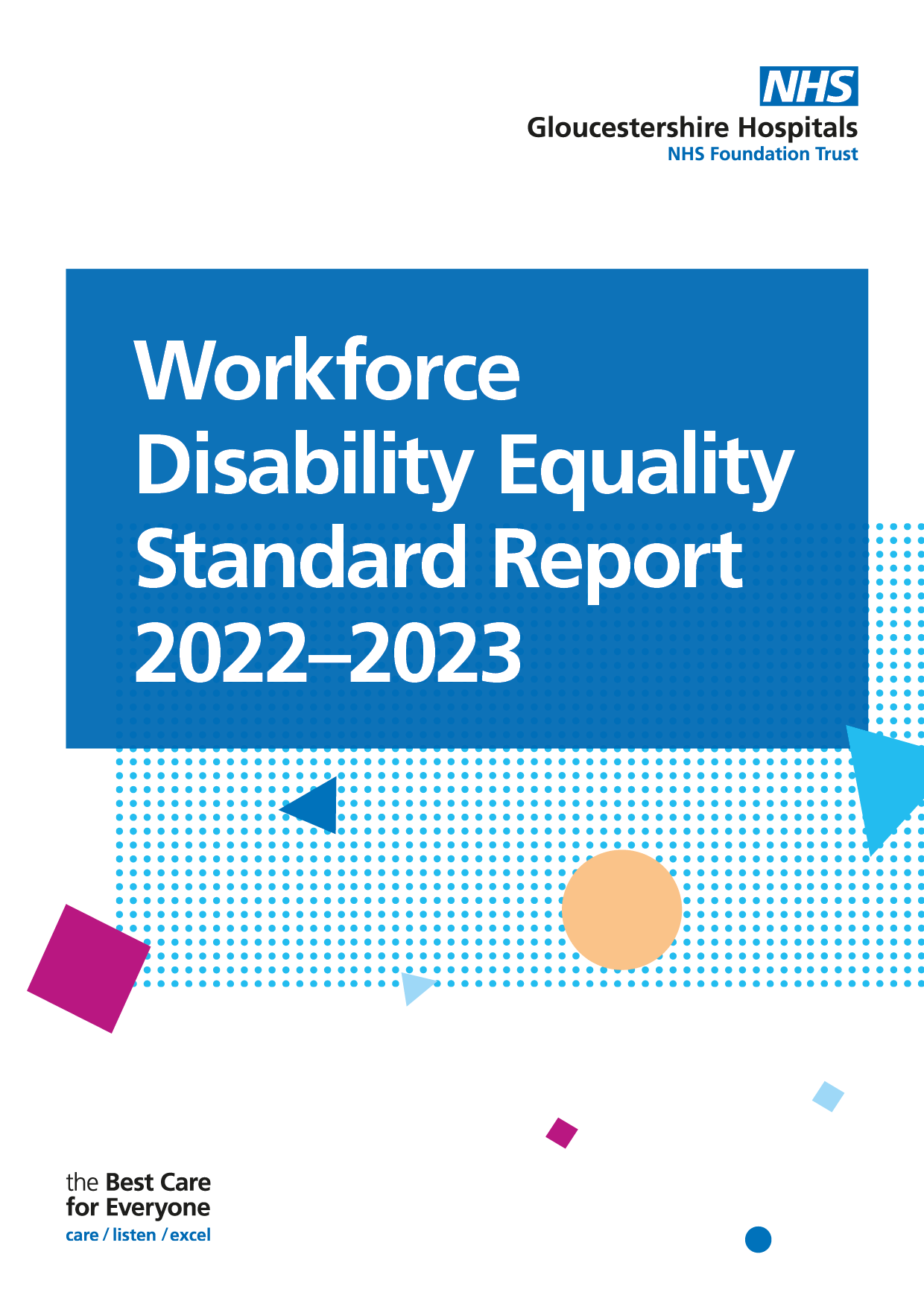 Introduction Launched in 2019, the Workforce Disability Equality Standard (WDES) requires that all NHS organisations publish data and action plans against ten indicators of workforce disability equality, the aim being to improve the work experience of disabled staff. Each year, comparisons are made to enable the Trust to demonstrate progress against the indicators of disability equality. It also allows the Trust better understand the experiences of its disabled employees and support positive change for all by creating a more inclusive environment.The data presented in this report will help the Trust create a more inclusive culture, by using a data driven approach to inform organisational change. WDES Metrics  Non-Clinical - Data Submission Clinical WDES - Data SubmissionThe relative likelihood of non-disabled staff being appointed from shortlisted compared to disabled staff ratio is 1.39. Disabled applicants are less likely to be appointed from shortlisting than non-disabled candidates.Those with an unknown disability are much more likely to enter the formal capability process. Staff with a disability are more likely to have experienced harassment, bullying or abuse at work     from there managers and other colleagues.Disabled staff are more likely to report incidents of harassment, bullying or abuse compared to non-disabled.Equal opportunities for career progression or promotion – 44.5% of disabled staff (4% decrease 2021/22) believed they had equal opportunities for career progression or promotion. This compares to 51.9% of non-disabled staff.35.9% of disabled staff say that they have felt pressured to come to work, despite not feeling well enough to perform their duties. This number has decreased compared to the previous year. Whereas the number has increased for non-disabled staff.27.2% of colleagues with a disability feel that their work is valued compared with 34.8% of non-disabled colleagues. This is lower than the previous reporting period, where colleagues with disability were 29.4%. 72.3% of colleagues with disability reported that they feel the Trust provides adequate adjustment(s). This has increased by 0.8% in the previous reporting period. The Trust’s inclusion network is made up of Ethnic minority, LGTBQ+ and Disabled staff where colleagues can raise concerns and discuss planned actions for its’ disabled colleagues. The Trust has an established EDI steering group, providing the more senior leadership with time to focus on each strand of inclusion, including disability. The Disability Network has made significant improvements moving the EDI agenda forward ensuring we continue to engage and evolve colleagues with disabilities and long-term conditions in our key decision making.The total Board members by percentage without disability is 38.89%, however, those who have not recorded their disability status is 61.11%. Workforce Data2022/23 Headcount20232021/22 Headcount2022 %% DifferenceTotal Workforce80977740BME staff146618.1%127316.51.6% Increase compared to the previous year’s dataWhite staff573070.8%587075.8%5% Lower than the previous year’s dataEthnicity Unknown90111.1%5977.7%Increase of 3.4% have unknown ethnicities on our ESR systemWRES MetricWhite, BME & Ethnicity unknown or Null1Percentage of staff in each of the AfC Bands 1-9 OR Medical and Dental subgroups and VSM (including executive Board members) compared with the percentage of staff in the overall workforce2Relative likelihood of staff being appointed from shortlisting across all posts3Relative likelihood of staff entering the formal disciplinary process, as measured by entry into a formal disciplinary investigation4Relative likelihood of staff accessing non-mandatory training and CPD9Percentage difference between the organisations’ Board voting membership and its overall workforceIndicator 1Data ItemWhite2022White2022BME2022BME2022White 2023White 2023BME 2023BME 2023Ethnicity Unknown/Null1a) Non-Clinical WorkforcePercentage of staff in each of the AfC Bands 1-9 OR Medical and Dental subgroups and VSM (including executive Board members) compared with the percentage of staff in the overall workforceUnder Band 1554410102221a) Non-Clinical WorkforcePercentage of staff in each of the AfC Bands 1-9 OR Medical and Dental subgroups and VSM (including executive Board members) compared with the percentage of staff in the overall workforceBand 14411440001a) Non-Clinical WorkforcePercentage of staff in each of the AfC Bands 1-9 OR Medical and Dental subgroups and VSM (including executive Board members) compared with the percentage of staff in the overall workforceBand 239139135351771772222201a) Non-Clinical WorkforcePercentage of staff in each of the AfC Bands 1-9 OR Medical and Dental subgroups and VSM (including executive Board members) compared with the percentage of staff in the overall workforceBand 349749740404694694343321a) Non-Clinical WorkforcePercentage of staff in each of the AfC Bands 1-9 OR Medical and Dental subgroups and VSM (including executive Board members) compared with the percentage of staff in the overall workforceBand 422822812122312311919251a) Non-Clinical WorkforcePercentage of staff in each of the AfC Bands 1-9 OR Medical and Dental subgroups and VSM (including executive Board members) compared with the percentage of staff in the overall workforceBand 514014017171431431414101a) Non-Clinical WorkforcePercentage of staff in each of the AfC Bands 1-9 OR Medical and Dental subgroups and VSM (including executive Board members) compared with the percentage of staff in the overall workforceBand 614614613131351352222151a) Non-Clinical WorkforcePercentage of staff in each of the AfC Bands 1-9 OR Medical and Dental subgroups and VSM (including executive Board members) compared with the percentage of staff in the overall workforceBand 775753372723341a) Non-Clinical WorkforcePercentage of staff in each of the AfC Bands 1-9 OR Medical and Dental subgroups and VSM (including executive Board members) compared with the percentage of staff in the overall workforceBand 8a43434446465541a) Non-Clinical WorkforcePercentage of staff in each of the AfC Bands 1-9 OR Medical and Dental subgroups and VSM (including executive Board members) compared with the percentage of staff in the overall workforceBand 8b29293335352211a) Non-Clinical WorkforcePercentage of staff in each of the AfC Bands 1-9 OR Medical and Dental subgroups and VSM (including executive Board members) compared with the percentage of staff in the overall workforceBand 8c2111191911111a) Non-Clinical WorkforcePercentage of staff in each of the AfC Bands 1-9 OR Medical and Dental subgroups and VSM (including executive Board members) compared with the percentage of staff in the overall workforceBand 8d1111101011111a) Non-Clinical WorkforcePercentage of staff in each of the AfC Bands 1-9 OR Medical and Dental subgroups and VSM (including executive Board members) compared with the percentage of staff in the overall workforceBand 93002200001a) Non-Clinical WorkforcePercentage of staff in each of the AfC Bands 1-9 OR Medical and Dental subgroups and VSM (including executive Board members) compared with the percentage of staff in the overall workforceVSM511551100Indicator 1Indicator 1Indicator 1Data ItemWhite2022BME2022White2023BME2023Ethnicity Unknown/Null1a) Clinical WorkforcePercentage of staff in each of the AfC Bands 1-9 OR Medical and Dental subgroups and VSM (including executive Board members) compared with the percentage of staff in the overall workforce1a) Clinical WorkforcePercentage of staff in each of the AfC Bands 1-9 OR Medical and Dental subgroups and VSM (including executive Board members) compared with the percentage of staff in the overall workforce1a) Clinical WorkforcePercentage of staff in each of the AfC Bands 1-9 OR Medical and Dental subgroups and VSM (including executive Board members) compared with the percentage of staff in the overall workforceUnder Band 1312235201a) Clinical WorkforcePercentage of staff in each of the AfC Bands 1-9 OR Medical and Dental subgroups and VSM (including executive Board members) compared with the percentage of staff in the overall workforce1a) Clinical WorkforcePercentage of staff in each of the AfC Bands 1-9 OR Medical and Dental subgroups and VSM (including executive Board members) compared with the percentage of staff in the overall workforce1a) Clinical WorkforcePercentage of staff in each of the AfC Bands 1-9 OR Medical and Dental subgroups and VSM (including executive Board members) compared with the percentage of staff in the overall workforceBand 1000001a) Clinical WorkforcePercentage of staff in each of the AfC Bands 1-9 OR Medical and Dental subgroups and VSM (including executive Board members) compared with the percentage of staff in the overall workforce1a) Clinical WorkforcePercentage of staff in each of the AfC Bands 1-9 OR Medical and Dental subgroups and VSM (including executive Board members) compared with the percentage of staff in the overall workforce1a) Clinical WorkforcePercentage of staff in each of the AfC Bands 1-9 OR Medical and Dental subgroups and VSM (including executive Board members) compared with the percentage of staff in the overall workforceBand 26691648112231281a) Clinical WorkforcePercentage of staff in each of the AfC Bands 1-9 OR Medical and Dental subgroups and VSM (including executive Board members) compared with the percentage of staff in the overall workforce1a) Clinical WorkforcePercentage of staff in each of the AfC Bands 1-9 OR Medical and Dental subgroups and VSM (including executive Board members) compared with the percentage of staff in the overall workforce1a) Clinical WorkforcePercentage of staff in each of the AfC Bands 1-9 OR Medical and Dental subgroups and VSM (including executive Board members) compared with the percentage of staff in the overall workforceBand 32053926250171a) Clinical WorkforcePercentage of staff in each of the AfC Bands 1-9 OR Medical and Dental subgroups and VSM (including executive Board members) compared with the percentage of staff in the overall workforce1a) Clinical WorkforcePercentage of staff in each of the AfC Bands 1-9 OR Medical and Dental subgroups and VSM (including executive Board members) compared with the percentage of staff in the overall workforce1a) Clinical WorkforcePercentage of staff in each of the AfC Bands 1-9 OR Medical and Dental subgroups and VSM (including executive Board members) compared with the percentage of staff in the overall workforceBand 41888217221381a) Clinical WorkforcePercentage of staff in each of the AfC Bands 1-9 OR Medical and Dental subgroups and VSM (including executive Board members) compared with the percentage of staff in the overall workforce1a) Clinical WorkforcePercentage of staff in each of the AfC Bands 1-9 OR Medical and Dental subgroups and VSM (including executive Board members) compared with the percentage of staff in the overall workforce1a) Clinical WorkforcePercentage of staff in each of the AfC Bands 1-9 OR Medical and Dental subgroups and VSM (including executive Board members) compared with the percentage of staff in the overall workforceBand 58684887814942611a) Clinical WorkforcePercentage of staff in each of the AfC Bands 1-9 OR Medical and Dental subgroups and VSM (including executive Board members) compared with the percentage of staff in the overall workforce1a) Clinical WorkforcePercentage of staff in each of the AfC Bands 1-9 OR Medical and Dental subgroups and VSM (including executive Board members) compared with the percentage of staff in the overall workforce1a) Clinical WorkforcePercentage of staff in each of the AfC Bands 1-9 OR Medical and Dental subgroups and VSM (including executive Board members) compared with the percentage of staff in the overall workforceBand 6952149987193631a) Clinical WorkforcePercentage of staff in each of the AfC Bands 1-9 OR Medical and Dental subgroups and VSM (including executive Board members) compared with the percentage of staff in the overall workforce1a) Clinical WorkforcePercentage of staff in each of the AfC Bands 1-9 OR Medical and Dental subgroups and VSM (including executive Board members) compared with the percentage of staff in the overall workforce1a) Clinical WorkforcePercentage of staff in each of the AfC Bands 1-9 OR Medical and Dental subgroups and VSM (including executive Board members) compared with the percentage of staff in the overall workforceBand 74884250962301a) Clinical WorkforcePercentage of staff in each of the AfC Bands 1-9 OR Medical and Dental subgroups and VSM (including executive Board members) compared with the percentage of staff in the overall workforce1a) Clinical WorkforcePercentage of staff in each of the AfC Bands 1-9 OR Medical and Dental subgroups and VSM (including executive Board members) compared with the percentage of staff in the overall workforce1a) Clinical WorkforcePercentage of staff in each of the AfC Bands 1-9 OR Medical and Dental subgroups and VSM (including executive Board members) compared with the percentage of staff in the overall workforceBand 8a135141381871a) Clinical WorkforcePercentage of staff in each of the AfC Bands 1-9 OR Medical and Dental subgroups and VSM (including executive Board members) compared with the percentage of staff in the overall workforce1a) Clinical WorkforcePercentage of staff in each of the AfC Bands 1-9 OR Medical and Dental subgroups and VSM (including executive Board members) compared with the percentage of staff in the overall workforce1a) Clinical WorkforcePercentage of staff in each of the AfC Bands 1-9 OR Medical and Dental subgroups and VSM (including executive Board members) compared with the percentage of staff in the overall workforceBand 8b42244111a) Clinical WorkforcePercentage of staff in each of the AfC Bands 1-9 OR Medical and Dental subgroups and VSM (including executive Board members) compared with the percentage of staff in the overall workforce1a) Clinical WorkforcePercentage of staff in each of the AfC Bands 1-9 OR Medical and Dental subgroups and VSM (including executive Board members) compared with the percentage of staff in the overall workforce1a) Clinical WorkforcePercentage of staff in each of the AfC Bands 1-9 OR Medical and Dental subgroups and VSM (including executive Board members) compared with the percentage of staff in the overall workforceBand 8c1139411a) Clinical WorkforcePercentage of staff in each of the AfC Bands 1-9 OR Medical and Dental subgroups and VSM (including executive Board members) compared with the percentage of staff in the overall workforce1a) Clinical WorkforcePercentage of staff in each of the AfC Bands 1-9 OR Medical and Dental subgroups and VSM (including executive Board members) compared with the percentage of staff in the overall workforce1a) Clinical WorkforcePercentage of staff in each of the AfC Bands 1-9 OR Medical and Dental subgroups and VSM (including executive Board members) compared with the percentage of staff in the overall workforceBand 8d415101a) Clinical WorkforcePercentage of staff in each of the AfC Bands 1-9 OR Medical and Dental subgroups and VSM (including executive Board members) compared with the percentage of staff in the overall workforce1a) Clinical WorkforcePercentage of staff in each of the AfC Bands 1-9 OR Medical and Dental subgroups and VSM (including executive Board members) compared with the percentage of staff in the overall workforce1a) Clinical WorkforcePercentage of staff in each of the AfC Bands 1-9 OR Medical and Dental subgroups and VSM (including executive Board members) compared with the percentage of staff in the overall workforceBand 9304011a) Clinical WorkforcePercentage of staff in each of the AfC Bands 1-9 OR Medical and Dental subgroups and VSM (including executive Board members) compared with the percentage of staff in the overall workforce1a) Clinical WorkforcePercentage of staff in each of the AfC Bands 1-9 OR Medical and Dental subgroups and VSM (including executive Board members) compared with the percentage of staff in the overall workforce1a) Clinical WorkforcePercentage of staff in each of the AfC Bands 1-9 OR Medical and Dental subgroups and VSM (including executive Board members) compared with the percentage of staff in the overall workforceVSM10300Of which Medical & DentalOf which Medical & DentalOf which Medical & DentalOf which Medical & DentalOf which Medical & DentalOf which Medical & DentalOf which Medical & DentalConsultants317913259523Non-consultant career grade8070648139Trainee grades278652808257BandTotal BME representation in Band 8a+B8a23increase of 4 since 2022.B8b3decrease of 2 since 2022B8c5increase of 1 since 20228d2No change to the previous year’s dataB90No change to the previous year’s dataVSM1No change to the previous year’s dataIndicator 2Data ItemWhiteBMEEthnicity Unknown/Null2) Relative likelihood of staff being appointed from shortlisting across all postsNumber of shortlisted applicants37091698682) Relative likelihood of staff being appointed from shortlisting across all postsNumber appointed from shortlisting1001313112) Relative likelihood of staff being appointed from shortlisting across all postsRelative likelihood of appointment from shortlisting26.99%18.43%16.18%2) Relative likelihood of staff being appointed from shortlisting across all postsRelative likelihood of White staff being appointed from shortlisting compared to BME staff1.46Indicator 3Data ItemWhiteBMEEthnicity Unknown/Null3) Relative likelihood of staff entering the formal disciplinary process, as measured by entry into a formal disciplinary investigationNote: This indicator will be based on year end data.Number of staff entering the formal disciplinary process7103) Relative likelihood of staff entering the formal disciplinary process, as measured by entry into a formal disciplinary investigationNote: This indicator will be based on year end data.Likelihood of staff entering the formal disciplinary process0.12%0.07%0.00%3) Relative likelihood of staff entering the formal disciplinary process, as measured by entry into a formal disciplinary investigationNote: This indicator will be based on year end data.Relative likelihood of BME staff entering the formal disciplinary process compared to White staff0.58Indicator 4Data ItemWhiteBMEEthnicity Unknown/Null4) Relative likelihood of staff accessing non-mandatory training and CPDNumber of staff accessing non-mandatory training and CPD315010365274) Relative likelihood of staff accessing non-mandatory training and CPDLikelihood of staff accessing non-mandatory training and CPD54.97%70.67%58.49%4) Relative likelihood of staff accessing non-mandatory training and CPDRelative likelihood of White staff accessing non-mandatory training and CPD compared to BME staff0.780.780.78Indicator 520212022Percentage of staff experiencing harassment, bullying or abuse from patients, relatives or the public in last 12 monthsWhite29.9% 28.3%Percentage of staff experiencing harassment, bullying or abuse from patients, relatives or the public in last 12 monthsBME37.6%31.8%Indicator 620212022Percentage of staff experiencing harassment, bullying or abuse from staff in last 12 monthsWhite26.5%16.5%Percentage of staff experiencing harassment, bullying or abuse from staff in last 12 monthsBME34.6%22.25%Indicator 720212022Percentage believing that trust provides equal opportunities for career progression or promotionWhite56.4%51%Percentage believing that trust provides equal opportunities for career progression or promotionBME35.7%41.1%Indicator 820212022In the last 12 months have you personally experienced discrimination at work from any of the following? Manager/team leader or other colleaguesWhite7.7%8% In the last 12 months have you personally experienced discrimination at work from any of the following? Manager/team leader or other colleaguesBME24.9%24%Indicator 9Data ItemWhiteBMEEthnicity Unknown/Null9) Percentage difference between the organisations’ Board voting membership and its overall workforceNote: Only voting members of the Board should be included when considering this indicatorTotal Board Members11349) Percentage difference between the organisations’ Board voting membership and its overall workforceNote: Only voting members of the Board should be included when considering this indicatorOf which: voting board members4249) Percentage difference between the organisations’ Board voting membership and its overall workforceNote: Only voting members of the Board should be included when considering this indicatorBoard61.1% Board members are white16.7%Board members are BME. (vs. 18.1% of the overall workforce)40%Board voting membership are White, a decrease of 30% compared to the previous year20%Board voting membership is BME, which a 10% decrease compared to the previous year.40%Overall Board have not declared their ethnicity on ESROf the Trust Non-voting Board Members 87.5% of its members are white, 12.5% of the board IS BME. 11.5% last yearWorkforce Data DisabledNon-DisabledUnknown2.94%51.24%45.82%Headcount809523841483709WDES MetricDisabled, Non-disabled & Disability Unknown or Null1Percentage of staff in each of the AfC Bands 1-9 OR Medical and Dental subgroups and VSM (including executive Board members) compared with the percentage of staff in the overall workforce2Relative likelihood of non-Disabled staff compared to Disabled staff being appointed from shortlisting across all posts3Relative likelihood of non-Disabled staff compared to Disabled staff entering the formal capability process, as measured by entry into the formal capability procedure(Metric based on data from a two-year rolling average)4-9aNHS Staff Survey data9bHas your organisation taken action to facilitate the voices of your Disabled staff to be heard?10Percentage difference between the organisations’ Board voting membership and its overall workforceIndicator 1Data ItemDisabledNon-DisabledUnknown/Null1a) Non-Clinical WorkforcePercentage of staff in each of the AfC Bands 1-9 OR Medical and Dental subgroups and VSM (including executive Board members) compared with the percentage of staff in the overall workforceUnder Band 101131a) Non-Clinical WorkforcePercentage of staff in each of the AfC Bands 1-9 OR Medical and Dental subgroups and VSM (including executive Board members) compared with the percentage of staff in the overall workforceBand 10131a) Non-Clinical WorkforcePercentage of staff in each of the AfC Bands 1-9 OR Medical and Dental subgroups and VSM (including executive Board members) compared with the percentage of staff in the overall workforceBand 212841231a) Non-Clinical WorkforcePercentage of staff in each of the AfC Bands 1-9 OR Medical and Dental subgroups and VSM (including executive Board members) compared with the percentage of staff in the overall workforceBand 3242852351a) Non-Clinical WorkforcePercentage of staff in each of the AfC Bands 1-9 OR Medical and Dental subgroups and VSM (including executive Board members) compared with the percentage of staff in the overall workforceBand 4161321271a) Non-Clinical WorkforcePercentage of staff in each of the AfC Bands 1-9 OR Medical and Dental subgroups and VSM (including executive Board members) compared with the percentage of staff in the overall workforceBand 5688731a) Non-Clinical WorkforcePercentage of staff in each of the AfC Bands 1-9 OR Medical and Dental subgroups and VSM (including executive Board members) compared with the percentage of staff in the overall workforceBand 6399701a) Non-Clinical WorkforcePercentage of staff in each of the AfC Bands 1-9 OR Medical and Dental subgroups and VSM (including executive Board members) compared with the percentage of staff in the overall workforceBand 7539351a) Non-Clinical WorkforcePercentage of staff in each of the AfC Bands 1-9 OR Medical and Dental subgroups and VSM (including executive Board members) compared with the percentage of staff in the overall workforceBand 8a224291a) Non-Clinical WorkforcePercentage of staff in each of the AfC Bands 1-9 OR Medical and Dental subgroups and VSM (including executive Board members) compared with the percentage of staff in the overall workforceBand 8b418161a) Non-Clinical WorkforcePercentage of staff in each of the AfC Bands 1-9 OR Medical and Dental subgroups and VSM (including executive Board members) compared with the percentage of staff in the overall workforceBand 8c011101a) Non-Clinical WorkforcePercentage of staff in each of the AfC Bands 1-9 OR Medical and Dental subgroups and VSM (including executive Board members) compared with the percentage of staff in the overall workforceBand 8d0661a) Non-Clinical WorkforcePercentage of staff in each of the AfC Bands 1-9 OR Medical and Dental subgroups and VSM (including executive Board members) compared with the percentage of staff in the overall workforceBand 90111a) Non-Clinical WorkforcePercentage of staff in each of the AfC Bands 1-9 OR Medical and Dental subgroups and VSM (including executive Board members) compared with the percentage of staff in the overall workforceVSM051Indicator 1Data ItemDisabledNon-DisabledUnknown/Null1a) Non-Clinical WorkforcePercentage of staff in each of the AfC Bands 1-9 OR Medical and Dental subgroups and VSM (including executive Board members) compared with the percentage of staff in the overall workforceUnder Band 111131a) Non-Clinical WorkforcePercentage of staff in each of the AfC Bands 1-9 OR Medical and Dental subgroups and VSM (including executive Board members) compared with the percentage of staff in the overall workforceBand 10131a) Non-Clinical WorkforcePercentage of staff in each of the AfC Bands 1-9 OR Medical and Dental subgroups and VSM (including executive Board members) compared with the percentage of staff in the overall workforceBand 233841231a) Non-Clinical WorkforcePercentage of staff in each of the AfC Bands 1-9 OR Medical and Dental subgroups and VSM (including executive Board members) compared with the percentage of staff in the overall workforceBand 3142852351a) Non-Clinical WorkforcePercentage of staff in each of the AfC Bands 1-9 OR Medical and Dental subgroups and VSM (including executive Board members) compared with the percentage of staff in the overall workforceBand 4141321271a) Non-Clinical WorkforcePercentage of staff in each of the AfC Bands 1-9 OR Medical and Dental subgroups and VSM (including executive Board members) compared with the percentage of staff in the overall workforceBand 53588731a) Non-Clinical WorkforcePercentage of staff in each of the AfC Bands 1-9 OR Medical and Dental subgroups and VSM (including executive Board members) compared with the percentage of staff in the overall workforceBand 63399701a) Non-Clinical WorkforcePercentage of staff in each of the AfC Bands 1-9 OR Medical and Dental subgroups and VSM (including executive Board members) compared with the percentage of staff in the overall workforceBand 71339351a) Non-Clinical WorkforcePercentage of staff in each of the AfC Bands 1-9 OR Medical and Dental subgroups and VSM (including executive Board members) compared with the percentage of staff in the overall workforceBand 8a724291a) Non-Clinical WorkforcePercentage of staff in each of the AfC Bands 1-9 OR Medical and Dental subgroups and VSM (including executive Board members) compared with the percentage of staff in the overall workforceBand 8b218161a) Non-Clinical WorkforcePercentage of staff in each of the AfC Bands 1-9 OR Medical and Dental subgroups and VSM (including executive Board members) compared with the percentage of staff in the overall workforceBand 8c011101a) Non-Clinical WorkforcePercentage of staff in each of the AfC Bands 1-9 OR Medical and Dental subgroups and VSM (including executive Board members) compared with the percentage of staff in the overall workforceBand 8d0661a) Non-Clinical WorkforcePercentage of staff in each of the AfC Bands 1-9 OR Medical and Dental subgroups and VSM (including executive Board members) compared with the percentage of staff in the overall workforceBand 90111a) Non-Clinical WorkforcePercentage of staff in each of the AfC Bands 1-9 OR Medical and Dental subgroups and VSM (including executive Board members) compared with the percentage of staff in the overall workforceVSM051Indicator 2Data ItemDisabledNon-DisabledUnknown/Null2) Relative likelihood of Disabled staff compared to non-disabled staff being appointed from shortlisting across all posts. Number of shortlisted applicants63177194262) Relative likelihood of Disabled staff compared to non-disabled staff being appointed from shortlisting across all posts. Number appointed from shortlisting10017032042) Relative likelihood of Disabled staff compared to non-disabled staff being appointed from shortlisting across all posts. Relative likelihood of non-disabled being appointed from shortlisting compared to disabled staff1.39Indicator 3Data ItemDisabledNon disabledUnknown/Null3. Relative likelihood of non-Disabled staff compared to Disabled staff entering the formal capability process, as measured by entry into the formal capability procedure(Metric based on data from a two-year rolling average).Average number of staff entering formal capability process over the last 2 years for any reason (Total divided by 2)4.52521.53. Relative likelihood of non-Disabled staff compared to Disabled staff entering the formal capability process, as measured by entry into the formal capability procedure(Metric based on data from a two-year rolling average).Of these, how many were on the grounds of ill health4.524.5143. Relative likelihood of non-Disabled staff compared to Disabled staff entering the formal capability process, as measured by entry into the formal capability procedure(Metric based on data from a two-year rolling average).Likelihood of staff entering the formal capability process00.0001210.002022Indicator 4Data ItemDisabledNon disabledPercentage of Disabled Staff compared to non-disabled staff experiencing harassment bullying or abuse from:(1) Patients/Service users, their relatives or other members of the public36.2%27%Percentage of Disabled Staff compared to non-disabled staff experiencing harassment bullying or abuse from:Percentage of Disabled Staff compared to non-disabled staff experiencing harassment bullying or abuse from:Managers20.7%11.8%Percentage of Disabled Staff compared to non-disabled staff experiencing harassment bullying or abuse from:Other colleagues28.2%20.2%Percentage of Disabled staff compared to non-disabled staff saying that the last time they experienced harassment bullying or abuse at work they or a colleague reported it.49.3%44.3%Indicator 5DisabledNon disabledPercentage of Disabled staff compared to non-disabled staff believing that the Trust provides equal opportunities for career progression or promotion.44.5%51.9%Indicator 6DisabledNon disabledPercentage of Disabled staff compared to non-disabled staff saying that they have felt pressure from their manager to come to work, despite not feeling well enough to perform their duties.35.9%24.7%Indicator 7DisabledNon disabledPercentage of Disabled staff compared to non-disabled staff saying that they are satisfied with the extent to which their organisation values their work.27.2%34.8%Indicator 8DisabledPercentage of Disabled staff saying that their employer has made adequate adjustment(s)72.3%Indicator 9aOrg OverallDisabledNon-DisabledThe staff engagement score for Disabled staff, compared to non-disabled staff and the overall engagement score for the organisation6.35.96.4Indicator 9bDisabledHas the organisation taken action to facilitate the voices of the disabled staff to be heardYesIndicator 10Data ItemDisabledNon disabledUnknown/NullBoard vs Organisational WorkforcePercentage difference between the organisation’s Board voting membership and its organisation’s overall workforce disaggregated.-2.94%-31.24%34.18%Board vs Organisational WorkforceTotal Board members percentage by disability0%38.89% 61.11%